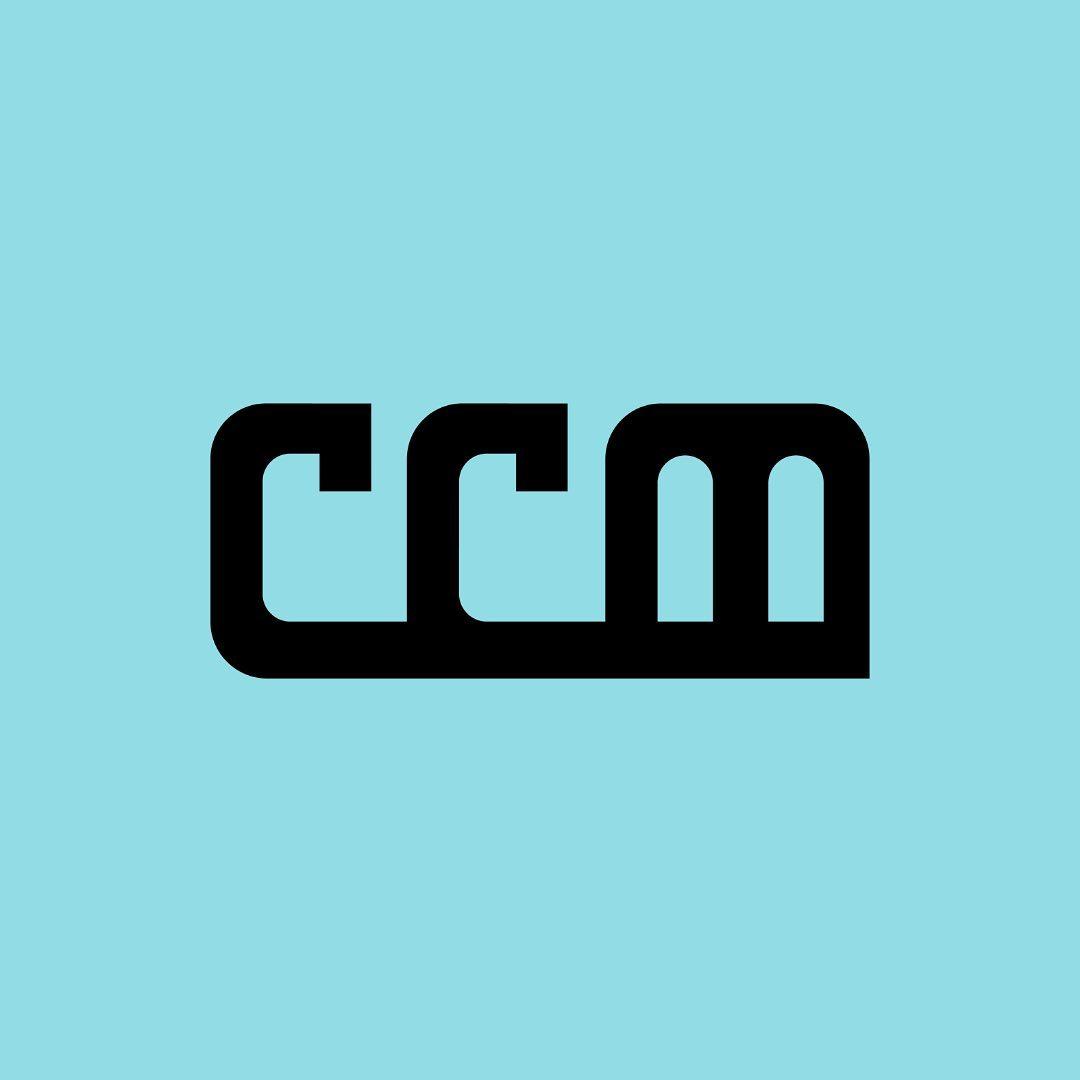 EVENTFICHE VOOR DE ORGANISATORgelieve dit document zo volledig mogelijk terug te bezorgen aanbart@meulestede.gent maren@meulestede.gentNAAM EVENT:DATUM:UUR:LOCATIE:	ccm	extra muros ccmORGANISATOR:	ccm	extern		vereniging		contactPRIJS:TICKETS:INSCHRIJVINGEN:KORTE TEASER:(kondig bondig uw evenement aan)OMSCHRIJVING:(bezorg ons hierbij een aankondigingstekst of gegevens)FOTO:(bezorg ons een foto/beeld met vermelding van de fotograaf)VIDEO:(bezorg ons een eventuele videolink)Hierbij geef ik toelating deze activiteit/evenement te publiceren op www.ccmeulestede.be					Naam:					Datum: